Всероссийский конкурс  «Информационный буклет»Общее положениеНастоящее Положение определяет цели и задачи конкурса «Информационный буклет» (далее – Конкурс), порядок его организации и проведения. Учредителем Конкурса является Волгоградская региональная общественная организация «Поддержка профессионального становления педагогов-дефектологов».Все участники Конкурса награждаются дипломами I, II, III степени и грамотами участника конкурса.Цели, задачи КонкурсаЦель Конкурса: актуализация творческого потенциала  и совершенствования общепрофессиональных компетенций педагогов Задачи Конкурса: поиск новых методических подходов к организации специального (коррекционного) образования в условиях реализации ФГОС НОО, ФГОС НОО обучающихся с ОВЗ, ФГОС образования учащихся с умственной отсталостью ;популяризация дошкольного, школьного, специального (коррекционного)  образования; формирование общественного представления о творчески работающих педагогах, реализующих программы дошкольных и школьных специальных (коррекционных) образовательных учреждений, средних общеобразовательных школ, профессиональных училищ, действующих в условиях интеграции; расширение профессиональных контактов, внедрение новых педагогических технологий в систему образования.выявление талантливых, творчески работающих педагогов в сфере специального (коррекционного)  образования, их поддержка и поощрение.Организационный комитет Конкурса3.1.  Для организации и проведения Конкурса создается Организационный комитет (далее – Оргкомитет), в состав которого входят представители Учредителей, а также преподаватели  высших учебных заведений и среднего профессионального образования, учителя-практики.Условия участия в КонкурсеК участию приглашаются: Педагоги дополнительного образования, работники культуры и молодежной политики;Воспитатели дошкольных учреждений;Педагоги  общеобразовательных школ;Педагоги специальных (коррекционных) образовательных учреждений I – VIII вида;Преподаватели среднего профессионального образования;Студенты, магистранты, аспиранты, молодые ученые;Медицинские работники;Представители общественных и коммерческих организаций, инициативные и талантливые люди.Участие в Конкурсе является сугубо добровольным и индивидуальным. Каждый участник может участвовать как в одной, так и в 2-х, 3-х и более номинациях;Оплата происходит за каждую номинацию отдельно;Участники Конкурса обязаны представить полный комплект Конкурсной документации в соответствии в установленные Оргкомитетом сроки.Номинации Конкурса «Информационный буклет»Номинации Конкурса:Социальная служба; Психологическая служба; Медицинская служба;Коррекционно-развивающая работа;Логопедическая служба;Начальное звено (1 – 4 класс);Среднее звено (5 – 7 класс);Старшее звено (8 – 11 классы);Воспитатели ГПД;Воспитатели Детских садов;Учителя трудового обучения;Педагоги дополнительного  обраования.Жюри КонкурсаВ целях оценки творческих работ участников (буклетов) и выбора победителей создается Жюри Конкурса (далее – Жюри).Состав Жюри, а также изменения в нем определяются Оргкомитетом.Жюри формируется из нечетного количества членов с равными правами.Решения жюри оформляются протоколами, являются окончательными, утверждаются Председателем Оргкомитета и пересмотру не подлежат.Права и обязанности членов Жюри.Члены Жюри обязаны:соблюдать данное Положение;использовать в своей работе критериальный аппарат, утвержденный Оргкомитетом Конкурса;голосовать индивидуально и открыто;не пропускать заседания без уважительной причины;не использовать без согласия авторов представленные на Конкурс материалы и сведения.Председатель Жюри обязан:обеспечивать соблюдение настоящего Положения;координировать работу Жюри.Результатом работы члена Жюри является заполненная и подписанная оценочная ведомость. 6.7.6. Оценочные ведомости выдаются каждому члену Жюри. Оценочные ведомости заверяются подписью председателя Жюри и передаются в Счетную комиссию. Заполненные членами Жюри оценочные ведомости хранятся до завершения Конкурса.Счетная комиссияВ целях исключения субъективного фактора при осуществлении технических функций, связанных с выявлением победителя Конкурса, создается Счетная комиссия.Счетная комиссия составляет протокол оценки результатов участников конкурса «Информационный буклет» в каждой номинации отдельно, производит ранжирование участников с учетом количества набранных баллов, а также выявляет финалистов (по 3 человека в каждой номинации) Конкурса.Требования по оформлению Конкурсной документацииДля регистрации участники Конкурса представляют в Оргкомитет Конкурсную документацию на электронном носителе в следующем составе:Заявку (см. ПРИЛОЖЕНИЕ)Требования к буклетамПо форме буклет представляет втрое сложенный альбомный лист А4, который дает возможность  разместить 6 столбцов материалов. Основное содержание буклета информирует о содержании коррекционной работы (НАПРИМЕР: о проведенном уроке, занятия с позиции самоанализа его, дает характеристику класса, описывает  планирование, подготовку и проведение урока, раскрывает его содержание).Доводит до читателя цели и задачи урока, ход его проведения, полученные результаты, используемы методики, технологии.Первая страница рассказывает о конкурсанте и его образовательном учреждении, описывает опытПять оставшихся колонок представляет описание заявленной темы.Шрифт и интервал на усмотрение конкурсанта.Допускается использование от 3-5 фотографий, из архива автора.Процедура проведения КонкурсаВ срок с 25 февраля 2015 года по 15 апреля 2015 года в Оргкомитет Конкурса участником (участниками) передается требуемая документация.До 10 апреля 2015 года Жюри изучает и оценивает статьи участников конкурса, результаты фиксируются Счетной комиссией в протоколах. Счетная комиссия производит ранжирование участников с учетом количества набранных баллов, а также отбирает финалистов Конкурса в каждой номинации. Финалистами Конкурса признаются по 3 участника в каждой номинации, набравших наибольшее количество баллов.Участникам, набравшим максимальное количество баллов в каждой номинации, присуждаются 1 места. Они признаются победителями Конкурса по каждой номинации.В соответствии с количеством набранных баллов по каждой номинации присуждаются 2 и 3 места (лауреаты Конкурса).В срок с 10 апреля по 15 апреля 2015 года Оргкомитет Конкурса оповещает участников об итогах Конкурса.С 15 апреля 2015 года, по 15 мая 2015 года, Оргкомитет осуществляет выдачу и рассылку грамот и сертификатов участников Конкурса.Награждение победителейПобедители награждаются специальными дипломами.Экспертная комиссия имеет право учредить не более 10 специальных номинаций Конкурса, победители в которых награждаются специальными дипломами Конкурса (дипломанты Конкурса).Финансирование КонкурсаФинансовая база Конкурса складывается из спонсорских средств, организационного взноса участников; ПРИЛОЖЕНИЕНеобходимые документы для конкурса: «Информационный буклет»На электронный адрес o.a.alenka@mail.ru отправить заявку: ТЕМА письма – название номинации!текст буклета;заявку на участие в Конкурсеотсканированную квитанцию об оплате. Реквизиты для оплатыОрганизационный взнос в размере 400 рублей перечисляется на карту Сбербанка:  5469 1100 1249 5180Иногородние участники оплачивают почтовые расходы для отправки сертификатов – в размере 100 руб.Заявка на участие в конкурсе «Информационный буклет»Всероссийский конкурс «Информационный буклет»Заявка, сканированная квитанция об оплате,  конкурсная работа принимаются по электронной почте отдельными файлами (файлы подпишите: заявка, оплата, номинация….) в одном письме на электронный адрес o.a.alenka@mail.ruКуратор конкурса – Алёнкина Ольга Арнольдовна, тел.: 8 987 645 49 81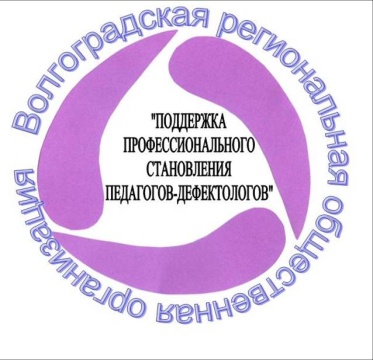 Волгоградская региональная общественная организация «Поддержка профессионального становления педагогов-дефектологов»Ф.И.О. участникаМесто работы, должностьНоминацияТЕМА электронного письма = название номинации!Почтовый адрес для отправки сертификата, сборника участника (с указанием почтового индекса, страны)Ф.И.О. получателяКоличество сертификатов участника (-ов) – автора (ов) статьи